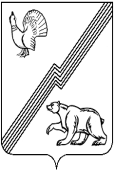 ДЕПАРТАМЕНТ ФИНАНСОВ АДМИНИСТРАЦИИ ГОРОДА ЮГОРСКА  Ханты-Мансийского автономного округа – Югры  ПРИКАЗ  от 17 октября 2023 года                                  № 43п                                                           О внесении изменений в приказ заместителя главы города – директорадепартамента финансов от 05.07.2012 №50-п «Об утверждении Порядка планирования бюджетных ассигнований бюджета городаЮгорска на очередной финансовый год и плановый период»   В соответствии со статьей 174.2 Бюджетного кодекса Российской Федерации, решением Думы города Югорска  от 29.11.2011 № 110 «О Положении о департаменте финансов администрации города Югорска» приказываю:    1. Внести в приложение к приказу заместителя главы города – директора департамента финансов от 05.07.2012 №50-п «Об утверждении Порядка планирования бюджетных ассигнований бюджета города Югорска на очередной финансовый год и плановый период» (с изменениями от 28.11.2013 № 46п, от 29.12.2016 № 64п, от 23.10.2017 № 51п, от 12.10.2018 № 33п, от 10.11.2020 № 52п) следующие изменения:    1.1. В подпунктах 13.5 и 13.6 пункта 13 цифру «12» заменить цифрой «25».    1.2. Пункт 21 изложить в следующей редакции:    «21. При планировании бюджетных ассигнований ответственные исполнители муниципальных программ города Югорска, главные распорядители средств бюджета города Югорска на основе доведенных Департаментом финансов администрации города Югорска предельных объемов бюджетных ассигнований на очередной финансовый год и плановый период представляют в Департамент финансов администрации города Югорска с учетом Графика:а) до 1 ноября текущего года: - распределение предельных объемов бюджетных ассигнований бюджета города Югорска на исполнение действующих и принимаемых расходных обязательств на очередной финансовый год и плановый в разрезе кодов классификации расходов бюджетов, по формам согласно приложениям 4 - 7  к настоящему Порядку;б) до 1 ноября текущего года: - обоснования бюджетных ассигнований бюджета города Югорска на очередной финансовый год и плановый период по форме согласно приложению 8 к настоящему Порядку, с обязательным пояснением причин изменения действующих расходных обязательств по сравнению с ранее утвержденными в решении о бюджете города.».    2. Настоящий приказ вступает в силу после подписания и распространяется на правоотношения, возникающие в процессе формирования бюджета города Югорска, начиная с  бюджета города Югорска на 2024 год и на плановый период 2025 и 2026 годов.Директор департамента финансов                  И.Ю. Мальцева                                                                   